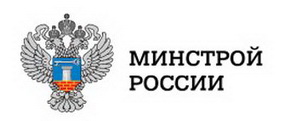 АНКЕТА ПРОЕКТА «АГЕНТ ЖКХ»(Эта анкета заполняется, если работы на объекте не ведутся)Регион: Краснодарский край /соответствует информации в ГИС ЖКХ / не соответствует информации в ГИС ЖКХ Район: Абинский р-он /соответствует информации в ГИС ЖКХ / не соответствует информации в ГИС ЖКХ Населенный пункт: п.Ахтырский /соответствует информации в ГИС ЖКХ / не соответствует информации в ГИС ЖКХ Адрес: ул.Горького, 29 и Островского, 12 /соответствует информации в ГИС ЖКХ / не соответствует информации в ГИС ЖКХ Дата заполнения: 10.06.2017Сроки проведения работ: 10.09.17-15.12.17 (заполняется согласно информации ГИС ЖКХ) Часть 1. Визуальные признаки благоустройства объекта (двора)1. Укажите факт наличия стенда, содержащего информацию о работах по благоустройству (наименование работ, сроков и ответственных по осуществлению благоустройства) на территории объекта (двора), ссылку на то, что работы осуществляются в соответствии с приоритетным проектом «Формирование комфортной городской среды» (ответ – подчеркнуть).а. Присутствуетб. Отсутствует2. Укажите наличие визуальных признаков начала осуществления работ по благоустройству объекта (двора) (Например, территория раскопана, выкопаны бордюры, снят асфальт, и тд.)__________________________________________________________________________________________________________________________________________________________________________3. Наличие рабочих на участке благоустройства в момент прихода обходчика Количество рабочих на территории благоустройства: ____ чел.Часть 2. Оценка жителей (учитываются только проживающие в домах, территории которых благоустраивались)1. Сколько людей опрошено: _______ чел. 2. Проводились ли мероприятия по обсуждению дизайн-проектов благоустройства территории? (собрания, публичные обсуждения, онлайн голосования и др.)3. Замечаете ли Вы идущие работы по благоустройству данной территории в настоящее время? Часть 3. Инструкция по работе с фотографиями Этапа №1Количество фотографий: не более 5 штук на один объект (двор).Контент фотографий: Фотография стенда, содержащего информацию о работах по благоустройству (наименование работ, сроков и ответственных по осуществлению благоустройства) на территории объекта (двора), ссылку на то, что работы осуществляются в соответствии с приоритетным проектом «Формирование комфортной городской среды»  (не более 1-ой фотографии); Фотографии, подтверждающие факт начала работ или отсутствие работ на данном объекте (дворе) (не более 2 фотографий); Фотографии, подтверждающие наличие рабочих на территории благоустройства (не более 2 фотографий); Требования к качеству фотографий: - Фотографии должны быть хорошего качества и сделаны при дневном освещении.- Формат файла: JPG (JPEG). АНКЕТА ПРОЕКТА «АГЕНТ ЖКХ». ЭТАП №2(Эта анкета заполняется, если работы на объекте еще ведутся)Регион: Краснодарский крайРайон: Абинский р-онНаселенный пункт: п.Ахтырский Адрес: ул.Горького, 29 и Островского, 12Дата заполнения: 10.07.2017Часть 1. Визуальные признаки благоустройства объекта (двора)1. Визуально оцените наличие прогресса в работах по благоустройству территории объекта в сравнении с предыдущим посещением (двора) (ответ – подчеркнуть).а. Естьб. Скорее естьв. Нетг. Скорее нетЧасть 2. Оценка жителей (учитываются только проживающие в домах, территории которых благоустраивались)1. Сколько людей опрошено: _______ чел. 2. Как вы оцениваете наличие прогресса в работах по благоустройству территории объекта (двора)? 3. Совпадают ли Ваши ожидания по осуществлению работ по благоустройству территории объекта (двора) с промежуточными результатами работы? Часть 3. Инструкция по работе с фотографиями Этапа №2Количество фотографий: не более 5 штук на один объект (двор).Контент фотографий: Фотография стенда, содержащего информацию о работах по благоустройству (наименование работ, сроков и ответственных по осуществлению благоустройства) на территории объекта (двора), ссылку на то, что работы осуществляются в соответствии с приоритетным проектом «Формирование комфортной городской среды» (не более 1-ой фотографии); Фотографии, подтверждающие наличие или отсутствие прогресса выполнения работ на данном объекте (дворе) (не более 2 фотографий); Фотографии, подтверждающие наличие рабочих на территории благоустройства (не более 2 фотографий); Требования к качеству фотографий: - Фотографии должны быть хорошего качества и сделаны при дневном освещении.- Формат файла: JPG АНКЕТА ПРОЕКТА «АГЕНТ ЖКХ». ЭТАП №3(Эта анкета заполняется, если работы на объекте завершены)Регион: Краснодарский крайРайон: Абинский р-онНаселенный пункт: п.Ахтырский Адрес: ул.Горького, 29 и Островского, 12Дата заполнения: 10.08.2017Часть 1. Соответствие фактического благоустройства техническому заданию (перечень МАФов формируется по каждому объекту согласно информации из ГИС ЖКХ)Часть 2. Оценка жителей (учитываются только проживающие в домах, территории которых благоустраивались)1. Сколько людей опрошено: _______ чел. 2. Проводились ли мероприятия по учету Вашего мнения при планировании благоустройства территорий? (публичные обсуждения, онлайн голосования и др.)3. Довольны ли Вы в целом результатом благоустройства территории? Часть 3. Оценка обходчиком качества и результативности работ1. Учтены ли сложившиеся пешеходные маршруты при благоустройстве?2. Хватает ли освещенности во дворе в вечернее и ночное время?3. Есть ли баланс между озелененной территорией и парковочными местами во дворе? 4. Видели ли Вы во дворе машины, запаркованные на газоне? 5. Качественно ли проведено озеленение территории (дворовая территория имеет газон, кустарник, деревья)? 
6. Рационально ли размещены мусорные контейнеры и урны во дворе?
7. Рационально ли размещены зоны отдыха во дворе: скамейки, беседки и т.д.?8. Отвечают ли детские площадки современным стандартам и создают ли игровой момент для детей?
9. Кому из жителей стало удобнее пользоваться двором после благоустройства? 10. Хотели бы Вы что-то изменить/дополнить в реализованном благоустройстве? Что именно? __________________________________________________________________________________________________________________________________________________________Часть 4. Инструкция по работе с фотографиями Этапа №3Количество фотографий: не более 20 штук на один двор/территорию.Контент фотографий: Общая фотография территории благоустройства (не менее 2 фотографий с разных ракурсов);Фотографии, отражающие высокое качество благоустройства или оригинальные решения благоустройства (не более 1 фотографии на конкретный пример);Фотографии, отражающие явные проблемные места благоустройства (не более 1 фотографии на конкретный пример);Фотографии малых архитектурных форм, спортивных и детских площадок отдельных элементов, располагающихся на территории благоустройства (не более 1 фотографии по каждому МАФу или площадке); Фотографии, отражающие наличие или отсутствие зон для парковки автомобилей (не более 1 фотографии на конкретный пример);Фотографии, отражающие качество благоустройства зон отдыха (не более 1 фотографии на конкретный пример);Фотографии, отражающие качество озеленения территории (не более 1 фотографии на конкретный пример).Требования к качеству фотографий: - Фотографии должны быть хорошего качества и сделаны при дневном освещении.- Формат файла: JPG (JPEG). Варианты ответаКоличество голосов А) Да_________________Б) Скорее да (по информации от косвенных источников) _________________Г) Нет _________________Варианты ответаКоличество голосов А) Да_________________Б) Нет _________________Варианты ответаКоличество голосов А) Отличное _________________Б) Хорошее  _________________В) Удовлетворительное _________________Г) Неудовлетворительное _________________Варианты ответаКоличество голосов А) Да_________________Г) Нет _________________№Наименование МАФовКол-во,шт.Статус(+/-)КомментарииПесочницы1Качалки1Карусели 1Горки1Качели2Спортивное оборудование1Скамейки21Урны10Оборудование для хоз. площадок (стойки для чистки ковров, стойки для сушки белья)5Светильники7ИноеВарианты ответаКоличество голосов А) Да_________________Б) Скорее да (по косвенным источникам)_________________В) Нет _________________Варианты ответаКоличество голосов А) Да_________________Б) Скорее да _________________В) Скорее нет _________________Г) Нет _________________А) Да Б) Скорее да В) Скорее нет Г) Нет А) Да Б) Скорее да В) Скорее нет Г) Нет А) Да Б) Скорее да В) Скорее нет Г) Нет А) Да Б) Нет А) Да Б) Скорее да В) Скорее нет Г) Нет А) Да Б) Скорее да В) Скорее нет Г) Нет А) Да Б) Скорее да В) Скорее нет Г) Нет А) Да Б) Скорее да В) Скорее нет Г) Нет А) Мамам с колясками Б) Маленьким детям В) Подросткам Г) Студентам (молодежи)Д) Жителям среднего возрастаЕ) АвтомобилистамЁ) ПенсионерамЖ) Собаководам